Biuro Zakupów 					       Warszawa, dnia 04.01. 2021 r.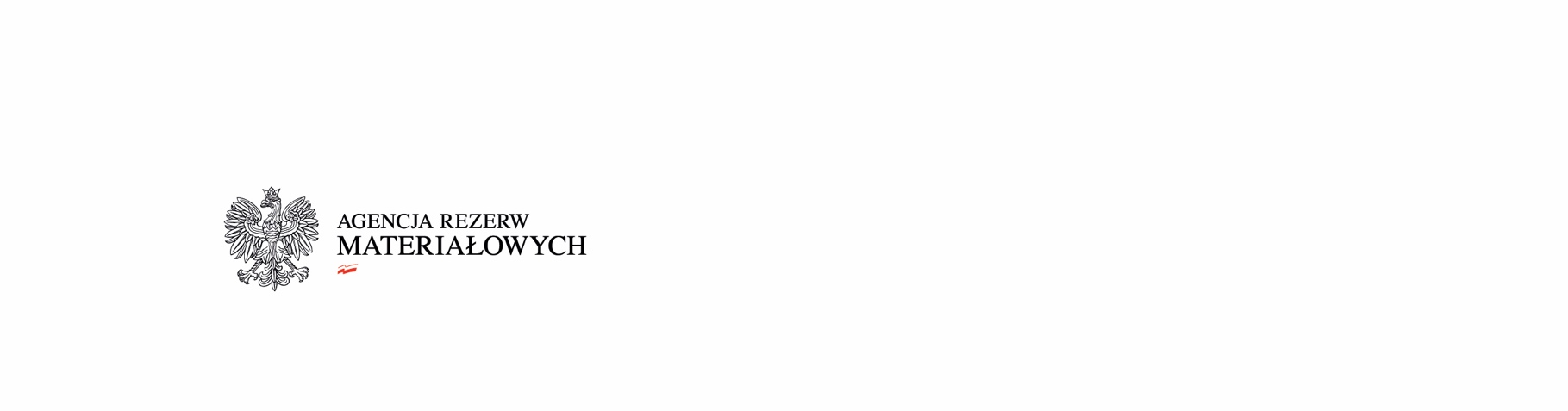 BZ.261.69.2020/1	Wykonawcy biorący udział w postępowaniuDotyczy: postępowania o udzielenie zamówienia publicznego na zakup paliw, płynów, akcesoriów i usług do pojazdów, maszyn i urządzeń dla Agencji Rezerw Materiałowych – znak sprawy: BZ.261.69.2020.Działając na podstawie art. 92 ustawy z dnia 29 stycznia 2004 r. Prawo zamówień publicznych (Dz. U. z 2019 r. poz. 1843 z późn. zm.), zamawiający informuje, 
że wybiera ofertę na zakup paliw, płynów, akcesoriów i usług do pojazdów, maszyn i urządzeń dla ARM złożoną przez wykonawcę widniejącego  w tabeli poniżej:Uzasadnienie: Jest to jedyna oferta złożona w postępowaniu. Wykonawca spełnia warunki udziału w postępowaniu, a złożona oferta nie podlega odrzuceniu na podstawie przepisów ustawy Prawo zamówień publicznych. Uzyskane punkty: 100.nazwa i adres wykonawcykryterium oceny wartość ofertyilość punktówPKN ORLEN S.A., ul. Chemików 7,09-411 Płockcena brutto (zł)1 997 00010PKN ORLEN S.A., ul. Chemików 7,09-411 Płockrabat dla paliw (%)2,2583PKN ORLEN S.A., ul. Chemików 7,09-411 Płockrabat dla płynów, akcesoriów 
i usług (%)55PKN ORLEN S.A., ul. Chemików 7,09-411 Płockdostęp do opłat dodatkowych tak2łączna punktacjałączna punktacja100